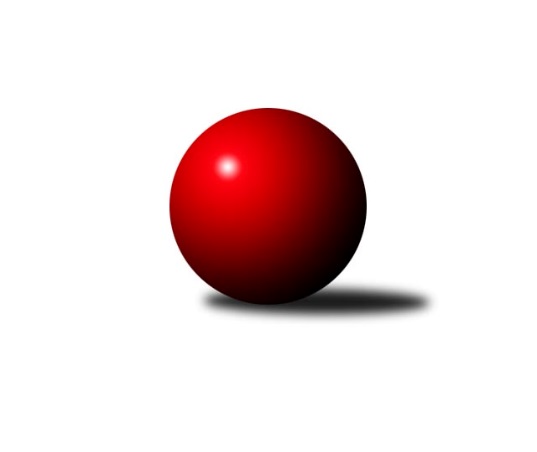 Č.8Ročník 2018/2019	15.6.2024 Východočeská divize 2018/2019Statistika 8. kolaTabulka družstev:		družstvo	záp	výh	rem	proh	skore	sety	průměr	body	plné	dorážka	chyby	1.	SKK Jičín B	8	7	0	1	88 : 40 	(46.5 : 39.5)	2698	14	1823	874	27.6	2.	TJ Červený Kostelec B	8	6	1	1	82 : 46 	(51.0 : 31.0)	2660	13	1818	842	29.9	3.	TJ Nová Paka	8	5	0	3	73 : 55 	(26.5 : 28.5)	2584	10	1765	818	35	4.	KK Dobruška	8	4	2	2	70 : 58 	(46.0 : 46.0)	2585	10	1782	803	28	5.	Spartak Rokytnice n. J. B	8	4	1	3	70 : 58 	(28.0 : 48.0)	2598	9	1786	811	36	6.	KK Vysoké Mýto	8	4	0	4	68 : 60 	(54.5 : 23.5)	2640	8	1785	855	25.9	7.	SK Solnice	8	4	0	4	64 : 64 	(22.5 : 26.5)	2594	8	1761	833	30.6	8.	TJ Start Rychnov n. Kn. B	8	3	1	4	67 : 61 	(32.0 : 22.0)	2605	7	1783	822	33.1	9.	TJ Dvůr Králové n. L.	8	3	1	4	64 : 64 	(47.5 : 38.5)	2645	7	1801	844	32.4	10.	SKK České Meziříčí	8	3	1	4	47 : 81 	(36.0 : 60.0)	2612	7	1794	818	27.9	11.	TJ Lokomotiva Trutnov B	8	3	0	5	62 : 66 	(28.5 : 27.5)	2627	6	1803	824	35.6	12.	KK Zálabák Smiřice	8	2	1	5	44 : 84 	(36.5 : 49.5)	2596	5	1792	804	35.4	13.	TJ Jiskra Hylváty	8	1	2	5	52 : 76 	(37.5 : 38.5)	2606	4	1777	829	35.5	14.	SKK Třebechovice p. O.	8	1	2	5	45 : 83 	(34.0 : 48.0)	2506	4	1737	769	37.4Tabulka doma:		družstvo	záp	výh	rem	proh	skore	sety	průměr	body	maximum	minimum	1.	KK Vysoké Mýto	4	4	0	0	56 : 8 	(41.0 : 7.0)	2782	8	2840	2697	2.	KK Dobruška	5	4	0	1	50 : 30 	(33.5 : 26.5)	2817	8	2883	2773	3.	TJ Červený Kostelec B	4	3	1	0	42 : 22 	(28.0 : 16.0)	2629	7	2650	2600	4.	SKK České Meziříčí	5	3	1	1	43 : 37 	(28.0 : 32.0)	2654	7	2729	2586	5.	TJ Start Rychnov n. Kn. B	3	3	0	0	40 : 8 	(13.0 : 3.0)	2825	6	2880	2766	6.	TJ Nová Paka	4	3	0	1	46 : 18 	(14.0 : 7.0)	2553	6	2618	2502	7.	Spartak Rokytnice n. J. B	3	3	0	0	37 : 11 	(8.0 : 8.0)	2736	6	2773	2699	8.	SKK Jičín B	3	3	0	0	34 : 14 	(22.0 : 14.0)	2689	6	2757	2649	9.	SK Solnice	3	3	0	0	34 : 14 	(13.0 : 5.0)	2565	6	2635	2515	10.	TJ Dvůr Králové n. L.	5	2	1	2	44 : 36 	(30.5 : 19.5)	2632	5	2671	2596	11.	TJ Lokomotiva Trutnov B	5	2	0	3	40 : 40 	(18.5 : 11.5)	2618	4	2696	2593	12.	TJ Jiskra Hylváty	4	1	1	2	32 : 32 	(20.0 : 18.0)	2603	3	2638	2537	13.	KK Zálabák Smiřice	3	1	1	1	22 : 26 	(20.5 : 15.5)	2702	3	2788	2620	14.	SKK Třebechovice p. O.	5	1	1	3	29 : 51 	(21.0 : 33.0)	2481	3	2536	2408Tabulka venku:		družstvo	záp	výh	rem	proh	skore	sety	průměr	body	maximum	minimum	1.	SKK Jičín B	5	4	0	1	54 : 26 	(24.5 : 25.5)	2700	8	2870	2546	2.	TJ Červený Kostelec B	4	3	0	1	40 : 24 	(23.0 : 15.0)	2668	6	2757	2547	3.	TJ Nová Paka	4	2	0	2	27 : 37 	(12.5 : 21.5)	2591	4	2671	2483	4.	Spartak Rokytnice n. J. B	5	1	1	3	33 : 47 	(20.0 : 40.0)	2570	3	2640	2466	5.	TJ Lokomotiva Trutnov B	3	1	0	2	22 : 26 	(10.0 : 16.0)	2630	2	2750	2561	6.	TJ Dvůr Králové n. L.	3	1	0	2	20 : 28 	(17.0 : 19.0)	2649	2	2698	2623	7.	KK Dobruška	3	0	2	1	20 : 28 	(12.5 : 19.5)	2508	2	2546	2463	8.	SK Solnice	5	1	0	4	30 : 50 	(9.5 : 21.5)	2600	2	2711	2423	9.	KK Zálabák Smiřice	5	1	0	4	22 : 58 	(16.0 : 34.0)	2575	2	2658	2439	10.	SKK Třebechovice p. O.	3	0	1	2	16 : 32 	(13.0 : 15.0)	2514	1	2574	2424	11.	TJ Jiskra Hylváty	4	0	1	3	20 : 44 	(17.5 : 20.5)	2606	1	2686	2570	12.	TJ Start Rychnov n. Kn. B	5	0	1	4	27 : 53 	(19.0 : 19.0)	2561	1	2651	2445	13.	KK Vysoké Mýto	4	0	0	4	12 : 52 	(13.5 : 16.5)	2604	0	2720	2442	14.	SKK České Meziříčí	3	0	0	3	4 : 44 	(8.0 : 28.0)	2597	0	2689	2528Tabulka podzimní části:		družstvo	záp	výh	rem	proh	skore	sety	průměr	body	doma	venku	1.	SKK Jičín B	8	7	0	1	88 : 40 	(46.5 : 39.5)	2698	14 	3 	0 	0 	4 	0 	1	2.	TJ Červený Kostelec B	8	6	1	1	82 : 46 	(51.0 : 31.0)	2660	13 	3 	1 	0 	3 	0 	1	3.	TJ Nová Paka	8	5	0	3	73 : 55 	(26.5 : 28.5)	2584	10 	3 	0 	1 	2 	0 	2	4.	KK Dobruška	8	4	2	2	70 : 58 	(46.0 : 46.0)	2585	10 	4 	0 	1 	0 	2 	1	5.	Spartak Rokytnice n. J. B	8	4	1	3	70 : 58 	(28.0 : 48.0)	2598	9 	3 	0 	0 	1 	1 	3	6.	KK Vysoké Mýto	8	4	0	4	68 : 60 	(54.5 : 23.5)	2640	8 	4 	0 	0 	0 	0 	4	7.	SK Solnice	8	4	0	4	64 : 64 	(22.5 : 26.5)	2594	8 	3 	0 	0 	1 	0 	4	8.	TJ Start Rychnov n. Kn. B	8	3	1	4	67 : 61 	(32.0 : 22.0)	2605	7 	3 	0 	0 	0 	1 	4	9.	TJ Dvůr Králové n. L.	8	3	1	4	64 : 64 	(47.5 : 38.5)	2645	7 	2 	1 	2 	1 	0 	2	10.	SKK České Meziříčí	8	3	1	4	47 : 81 	(36.0 : 60.0)	2612	7 	3 	1 	1 	0 	0 	3	11.	TJ Lokomotiva Trutnov B	8	3	0	5	62 : 66 	(28.5 : 27.5)	2627	6 	2 	0 	3 	1 	0 	2	12.	KK Zálabák Smiřice	8	2	1	5	44 : 84 	(36.5 : 49.5)	2596	5 	1 	1 	1 	1 	0 	4	13.	TJ Jiskra Hylváty	8	1	2	5	52 : 76 	(37.5 : 38.5)	2606	4 	1 	1 	2 	0 	1 	3	14.	SKK Třebechovice p. O.	8	1	2	5	45 : 83 	(34.0 : 48.0)	2506	4 	1 	1 	3 	0 	1 	2Tabulka jarní části:		družstvo	záp	výh	rem	proh	skore	sety	průměr	body	doma	venku	1.	TJ Lokomotiva Trutnov B	0	0	0	0	0 : 0 	(0.0 : 0.0)	0	0 	0 	0 	0 	0 	0 	0 	2.	TJ Start Rychnov n. Kn. B	0	0	0	0	0 : 0 	(0.0 : 0.0)	0	0 	0 	0 	0 	0 	0 	0 	3.	SKK České Meziříčí	0	0	0	0	0 : 0 	(0.0 : 0.0)	0	0 	0 	0 	0 	0 	0 	0 	4.	TJ Jiskra Hylváty	0	0	0	0	0 : 0 	(0.0 : 0.0)	0	0 	0 	0 	0 	0 	0 	0 	5.	Spartak Rokytnice n. J. B	0	0	0	0	0 : 0 	(0.0 : 0.0)	0	0 	0 	0 	0 	0 	0 	0 	6.	SK Solnice	0	0	0	0	0 : 0 	(0.0 : 0.0)	0	0 	0 	0 	0 	0 	0 	0 	7.	SKK Třebechovice p. O.	0	0	0	0	0 : 0 	(0.0 : 0.0)	0	0 	0 	0 	0 	0 	0 	0 	8.	KK Vysoké Mýto	0	0	0	0	0 : 0 	(0.0 : 0.0)	0	0 	0 	0 	0 	0 	0 	0 	9.	KK Dobruška	0	0	0	0	0 : 0 	(0.0 : 0.0)	0	0 	0 	0 	0 	0 	0 	0 	10.	TJ Červený Kostelec B	0	0	0	0	0 : 0 	(0.0 : 0.0)	0	0 	0 	0 	0 	0 	0 	0 	11.	TJ Dvůr Králové n. L.	0	0	0	0	0 : 0 	(0.0 : 0.0)	0	0 	0 	0 	0 	0 	0 	0 	12.	KK Zálabák Smiřice	0	0	0	0	0 : 0 	(0.0 : 0.0)	0	0 	0 	0 	0 	0 	0 	0 	13.	TJ Nová Paka	0	0	0	0	0 : 0 	(0.0 : 0.0)	0	0 	0 	0 	0 	0 	0 	0 	14.	SKK Jičín B	0	0	0	0	0 : 0 	(0.0 : 0.0)	0	0 	0 	0 	0 	0 	0 	0 Zisk bodů pro družstvo:		jméno hráče	družstvo	body	zápasy	v %	dílčí body	sety	v %	1.	Dalibor Chráska 	TJ Červený Kostelec B 	14	/	8	(88%)		/		(%)	2.	Daniel Balcar 	TJ Červený Kostelec B 	14	/	8	(88%)		/		(%)	3.	Tomáš Pavlata 	SKK Jičín B 	14	/	8	(88%)		/		(%)	4.	Michal Kala 	TJ Start Rychnov n. Kn. B 	14	/	8	(88%)		/		(%)	5.	Jan Ringel 	SKK Jičín B 	14	/	8	(88%)		/		(%)	6.	Jakub Stejskal 	Spartak Rokytnice n. J. B 	14	/	8	(88%)		/		(%)	7.	Oldřich Motyčka 	SKK Třebechovice p. O. 	14	/	8	(88%)		/		(%)	8.	Jan Šmidrkal 	TJ Nová Paka  	14	/	8	(88%)		/		(%)	9.	Tomáš Pražák 	TJ Jiskra Hylváty 	12	/	7	(86%)		/		(%)	10.	Dalibor Ksandr 	TJ Start Rychnov n. Kn. B 	12	/	8	(75%)		/		(%)	11.	Milan Vencl 	TJ Jiskra Hylváty 	12	/	8	(75%)		/		(%)	12.	Robert Petera 	SKK Třebechovice p. O. 	11	/	8	(69%)		/		(%)	13.	Jan Brouček 	SKK České Meziříčí  	11	/	8	(69%)		/		(%)	14.	Jiří Kout 	TJ Nová Paka  	11	/	8	(69%)		/		(%)	15.	Jan Janeček 	TJ Dvůr Králové n. L.  	10	/	6	(83%)		/		(%)	16.	Miloš Veigl 	TJ Lokomotiva Trutnov B 	10	/	7	(71%)		/		(%)	17.	David Hanzlíček 	KK Zálabák Smiřice  	10	/	7	(71%)		/		(%)	18.	Vladimír Řehák 	SKK Jičín B 	10	/	7	(71%)		/		(%)	19.	Jiří Bajer 	TJ Nová Paka  	10	/	8	(63%)		/		(%)	20.	Martin Prošvic 	KK Vysoké Mýto  	10	/	8	(63%)		/		(%)	21.	Václav Kašpar 	KK Vysoké Mýto  	10	/	8	(63%)		/		(%)	22.	Lukáš Blažej 	TJ Dvůr Králové n. L.  	10	/	8	(63%)		/		(%)	23.	Rudolf Stejskal 	SK Solnice  	10	/	8	(63%)		/		(%)	24.	Jaroslav Jeníček 	TJ Lokomotiva Trutnov B 	10	/	8	(63%)		/		(%)	25.	Milan Hrubý 	SK Solnice  	10	/	8	(63%)		/		(%)	26.	Tomáš Kyndl 	KK Vysoké Mýto  	10	/	8	(63%)		/		(%)	27.	Roman Václavek 	KK Dobruška  	10	/	8	(63%)		/		(%)	28.	Jiří Slavík 	KK Dobruška  	10	/	8	(63%)		/		(%)	29.	Martin Čihák 	TJ Start Rychnov n. Kn. B 	9	/	8	(56%)		/		(%)	30.	Jan Volf 	Spartak Rokytnice n. J. B 	8	/	5	(80%)		/		(%)	31.	Luděk Horák 	TJ Dvůr Králové n. L.  	8	/	6	(67%)		/		(%)	32.	David Chaloupka 	TJ Lokomotiva Trutnov B 	8	/	6	(67%)		/		(%)	33.	Milan Ringel 	SKK Jičín B 	8	/	6	(67%)		/		(%)	34.	Martin Děkan 	KK Dobruška  	8	/	6	(67%)		/		(%)	35.	Petr Bartoš 	KK Vysoké Mýto  	8	/	7	(57%)		/		(%)	36.	Petr Linhart 	TJ Červený Kostelec B 	8	/	7	(57%)		/		(%)	37.	Karel Řehák 	TJ Jiskra Hylváty 	8	/	7	(57%)		/		(%)	38.	Michal Balcar 	KK Dobruška  	8	/	7	(57%)		/		(%)	39.	Pavel Píč 	SK Solnice  	8	/	7	(57%)		/		(%)	40.	Jaromír Erlebach 	TJ Nová Paka  	8	/	7	(57%)		/		(%)	41.	Jaroslav Stráník 	KK Vysoké Mýto  	8	/	8	(50%)		/		(%)	42.	Josef Kupka 	KK Dobruška  	8	/	8	(50%)		/		(%)	43.	Petr Janeček 	TJ Dvůr Králové n. L.  	8	/	8	(50%)		/		(%)	44.	Jiří Mochan 	KK Zálabák Smiřice  	8	/	8	(50%)		/		(%)	45.	Josef Dvořák 	SKK Třebechovice p. O. 	8	/	8	(50%)		/		(%)	46.	Petr Mařas 	Spartak Rokytnice n. J. B 	6	/	5	(60%)		/		(%)	47.	Matěj Stančík 	TJ Start Rychnov n. Kn. B 	6	/	5	(60%)		/		(%)	48.	Dobroslav Lánský 	TJ Nová Paka  	6	/	6	(50%)		/		(%)	49.	Jakub Wenzel 	TJ Červený Kostelec B 	6	/	6	(50%)		/		(%)	50.	Michal Janeček 	KK Zálabák Smiřice  	6	/	6	(50%)		/		(%)	51.	Luboš Kolařík 	SKK Jičín B 	6	/	6	(50%)		/		(%)	52.	Karel Kratochvíl 	TJ Lokomotiva Trutnov B 	6	/	6	(50%)		/		(%)	53.	Petr Gálus 	TJ Start Rychnov n. Kn. B 	6	/	7	(43%)		/		(%)	54.	Jindřich Kašpar 	TJ Červený Kostelec B 	6	/	7	(43%)		/		(%)	55.	Miroslav Cupal 	KK Zálabák Smiřice  	6	/	7	(43%)		/		(%)	56.	Petr Brouček 	SKK České Meziříčí  	6	/	7	(43%)		/		(%)	57.	Jan Králíček 	KK Dobruška  	6	/	8	(38%)		/		(%)	58.	František Černý 	SKK Jičín B 	6	/	8	(38%)		/		(%)	59.	Martin Ivan 	KK Zálabák Smiřice  	6	/	8	(38%)		/		(%)	60.	Martin Nosek 	SK Solnice  	6	/	8	(38%)		/		(%)	61.	Daniel Stráník 	KK Vysoké Mýto  	6	/	8	(38%)		/		(%)	62.	Luděk Moravec 	SKK Třebechovice p. O. 	6	/	8	(38%)		/		(%)	63.	Jakub Stejskal 	TJ Jiskra Hylváty 	4	/	2	(100%)		/		(%)	64.	Bohumil Kuřina 	Spartak Rokytnice n. J. B 	4	/	2	(100%)		/		(%)	65.	Zdeněk Tobiška 	SK Solnice  	4	/	3	(67%)		/		(%)	66.	Milan Januška 	TJ Jiskra Hylváty 	4	/	4	(50%)		/		(%)	67.	Ladislav Zívr 	TJ Dvůr Králové n. L.  	4	/	4	(50%)		/		(%)	68.	Josef Prokopec 	TJ Lokomotiva Trutnov B 	4	/	4	(50%)		/		(%)	69.	Vojtěch Kazda 	TJ Nová Paka  	4	/	4	(50%)		/		(%)	70.	Zdeněk Babka 	TJ Lokomotiva Trutnov B 	4	/	4	(50%)		/		(%)	71.	Ladislav Mikolášek 	Spartak Rokytnice n. J. B 	4	/	4	(50%)		/		(%)	72.	Pavel Hanout 	Spartak Rokytnice n. J. B 	4	/	5	(40%)		/		(%)	73.	Ladislav Lorenc 	SKK České Meziříčí  	4	/	6	(33%)		/		(%)	74.	Tomáš Kincl 	TJ Červený Kostelec B 	4	/	6	(33%)		/		(%)	75.	Monika Horová 	TJ Dvůr Králové n. L.  	4	/	6	(33%)		/		(%)	76.	David Štěpán 	SKK České Meziříčí  	4	/	6	(33%)		/		(%)	77.	Jiří Červinka 	TJ Dvůr Králové n. L.  	4	/	6	(33%)		/		(%)	78.	Kamil Vošvrda 	SKK České Meziříčí  	4	/	6	(33%)		/		(%)	79.	Tomáš Skala 	TJ Jiskra Hylváty 	4	/	7	(29%)		/		(%)	80.	Václav Balous 	SK Solnice  	4	/	7	(29%)		/		(%)	81.	Jaroslav Jusko 	TJ Lokomotiva Trutnov B 	4	/	7	(29%)		/		(%)	82.	Ilona Sýkorová 	TJ Start Rychnov n. Kn. B 	2	/	1	(100%)		/		(%)	83.	Jiří Bartoníček 	SK Solnice  	2	/	1	(100%)		/		(%)	84.	Petr Janouch 	Spartak Rokytnice n. J. B 	2	/	1	(100%)		/		(%)	85.	Radek Novák 	Spartak Rokytnice n. J. B 	2	/	1	(100%)		/		(%)	86.	Petr Kotek 	TJ Lokomotiva Trutnov B 	2	/	1	(100%)		/		(%)	87.	Václav Buřil 	TJ Start Rychnov n. Kn. B 	2	/	1	(100%)		/		(%)	88.	Ladislav Jedlička 	TJ Jiskra Hylváty 	2	/	1	(100%)		/		(%)	89.	Aleš Kotek 	TJ Lokomotiva Trutnov B 	2	/	2	(50%)		/		(%)	90.	Petr John 	TJ Jiskra Hylváty 	2	/	2	(50%)		/		(%)	91.	Vladimír Sonnevend 	SK Solnice  	2	/	3	(33%)		/		(%)	92.	Martin Kozel st.	SK Solnice  	2	/	3	(33%)		/		(%)	93.	Tomáš Cvrček 	Spartak Rokytnice n. J. B 	2	/	3	(33%)		/		(%)	94.	Jiří Hanuš 	SKK Třebechovice p. O. 	2	/	4	(25%)		/		(%)	95.	Roman Stříbrný 	Spartak Rokytnice n. J. B 	2	/	5	(20%)		/		(%)	96.	Michal Vlček 	TJ Červený Kostelec B 	2	/	6	(17%)		/		(%)	97.	Jindřich Brouček 	SKK České Meziříčí  	2	/	7	(14%)		/		(%)	98.	Vladimír Gütler 	KK Dobruška  	0	/	1	(0%)		/		(%)	99.	 	 	0	/	1	(0%)		/		(%)	100.	Lubomír Šípek 	TJ Start Rychnov n. Kn. B 	0	/	1	(0%)		/		(%)	101.	Josef Ledajaks 	KK Vysoké Mýto  	0	/	1	(0%)		/		(%)	102.	Jiří Rejl 	TJ Dvůr Králové n. L.  	0	/	1	(0%)		/		(%)	103.	Jiří Frinta 	KK Dobruška  	0	/	1	(0%)		/		(%)	104.	Lukáš Fanc 	KK Dobruška  	0	/	1	(0%)		/		(%)	105.	Miroslav Šulc 	TJ Dvůr Králové n. L.  	0	/	1	(0%)		/		(%)	106.	Matěj Mach 	TJ Jiskra Hylváty 	0	/	2	(0%)		/		(%)	107.	Oldřich Krsek 	TJ Start Rychnov n. Kn. B 	0	/	2	(0%)		/		(%)	108.	Martin Mazáček 	SKK Jičín B 	0	/	2	(0%)		/		(%)	109.	Zdeněk Zahálka 	SKK Třebechovice p. O. 	0	/	3	(0%)		/		(%)	110.	Jaroslav Salaba 	SKK Třebechovice p. O. 	0	/	3	(0%)		/		(%)	111.	Jan Mařas 	Spartak Rokytnice n. J. B 	0	/	3	(0%)		/		(%)	112.	Petr Březina 	SKK Třebechovice p. O. 	0	/	3	(0%)		/		(%)	113.	Vladimír Doubek 	Spartak Rokytnice n. J. B 	0	/	4	(0%)		/		(%)	114.	Jiří Vokřál 	KK Zálabák Smiřice  	0	/	5	(0%)		/		(%)	115.	Erik Folta 	TJ Nová Paka  	0	/	5	(0%)		/		(%)	116.	Ladislav Kolář 	TJ Jiskra Hylváty 	0	/	6	(0%)		/		(%)	117.	Radek Urgela 	KK Zálabák Smiřice  	0	/	6	(0%)		/		(%)	118.	Jiří Pácha 	TJ Start Rychnov n. Kn. B 	0	/	7	(0%)		/		(%)	119.	Milan Vošvrda 	SKK České Meziříčí  	0	/	7	(0%)		/		(%)Průměry na kuželnách:		kuželna	průměr	plné	dorážka	chyby	výkon na hráče	1.	Dobruška, 1-2	2780	1864	915	24.7	(463.4)	2.	Rychnov nad Kněžnou, 1-4	2717	1842	874	36.8	(452.9)	3.	Rokytnice, 1-2	2709	1839	869	30.5	(451.5)	4.	Smiřice, 1-2	2691	1855	835	38.0	(448.5)	5.	Vysoké Mýto, 1-2	2669	1795	874	19.9	(445.0)	6.	SKK Jičín, 1-4	2644	1807	836	32.5	(440.7)	7.	České Meziříčí, 1-2	2643	1788	855	26.9	(440.6)	8.	Trutnov, 1-4	2635	1812	823	38.7	(439.3)	9.	Č. Kostelec, 1-2	2610	1787	822	32.0	(435.0)	10.	Dvůr Králové, 1-2	2605	1796	809	36.9	(434.3)	11.	Hylváty, 1-2	2604	1758	845	28.8	(434.0)	12.	Nová Paka, 1-2	2509	1727	781	39.6	(418.3)	13.	Solnice, 1-2	2505	1732	772	34.5	(417.5)	14.	Třebechovice, 1-2	2502	1734	768	33.4	(417.1)Nejlepší výkony na kuželnách:Dobruška, 1-2KK Dobruška 	2883	3. kolo	Jiří Slavík 	KK Dobruška 	518	8. koloSKK Jičín B	2870	8. kolo	Michal Balcar 	KK Dobruška 	511	3. koloKK Dobruška 	2836	8. kolo	Jan Ringel 	SKK Jičín B	511	8. koloKK Dobruška 	2802	1. kolo	Jiří Slavík 	KK Dobruška 	508	6. koloKK Dobruška 	2793	5. kolo	Jiří Slavík 	KK Dobruška 	505	5. koloKK Dobruška 	2773	6. kolo	Jiří Slavík 	KK Dobruška 	502	3. koloTJ Lokomotiva Trutnov B	2750	3. kolo	Josef Kupka 	KK Dobruška 	499	5. koloKK Vysoké Mýto 	2720	1. kolo	Josef Kupka 	KK Dobruška 	497	1. koloSKK České Meziříčí 	2689	6. kolo	Roman Václavek 	KK Dobruška 	496	8. koloTJ Jiskra Hylváty	2686	5. kolo	František Černý 	SKK Jičín B	495	8. koloRychnov nad Kněžnou, 1-4TJ Start Rychnov n. Kn. B	2880	5. kolo	Martin Čihák 	TJ Start Rychnov n. Kn. B	541	5. koloTJ Start Rychnov n. Kn. B	2830	7. kolo	Martin Čihák 	TJ Start Rychnov n. Kn. B	533	7. koloTJ Start Rychnov n. Kn. B	2766	2. kolo	Martin Čihák 	TJ Start Rychnov n. Kn. B	514	2. koloKK Zálabák Smiřice 	2658	5. kolo	Dalibor Ksandr 	TJ Start Rychnov n. Kn. B	506	5. koloKK Vysoké Mýto 	2623	7. kolo	Michal Kala 	TJ Start Rychnov n. Kn. B	501	5. koloTJ Nová Paka 	2546	2. kolo	Jiří Bajer 	TJ Nová Paka 	499	2. kolo		. kolo	Matěj Stančík 	TJ Start Rychnov n. Kn. B	496	7. kolo		. kolo	Miroslav Cupal 	KK Zálabák Smiřice 	486	5. kolo		. kolo	Michal Kala 	TJ Start Rychnov n. Kn. B	484	2. kolo		. kolo	Dalibor Ksandr 	TJ Start Rychnov n. Kn. B	474	7. koloRokytnice, 1-2Spartak Rokytnice n. J. B	2773	2. kolo	Petr Linhart 	TJ Červený Kostelec B	500	2. koloSpartak Rokytnice n. J. B	2736	4. kolo	Petr Mařas 	Spartak Rokytnice n. J. B	492	2. koloTJ Červený Kostelec B	2730	2. kolo	Petr Gálus 	TJ Start Rychnov n. Kn. B	483	6. koloSpartak Rokytnice n. J. B	2699	6. kolo	Jan Volf 	Spartak Rokytnice n. J. B	482	2. koloTJ Nová Paka 	2665	4. kolo	Jakub Stejskal 	Spartak Rokytnice n. J. B	477	2. koloTJ Start Rychnov n. Kn. B	2651	6. kolo	Dalibor Chráska 	TJ Červený Kostelec B	476	2. kolo		. kolo	Bohumil Kuřina 	Spartak Rokytnice n. J. B	475	4. kolo		. kolo	Jan Volf 	Spartak Rokytnice n. J. B	468	4. kolo		. kolo	Petr Mařas 	Spartak Rokytnice n. J. B	467	6. kolo		. kolo	Pavel Hanout 	Spartak Rokytnice n. J. B	467	6. koloSmiřice, 1-2KK Zálabák Smiřice 	2788	4. kolo	Michal Janeček 	KK Zálabák Smiřice 	501	4. koloSKK Jičín B	2745	2. kolo	Martin Kozel st.	SK Solnice 	492	4. koloKK Zálabák Smiřice 	2697	2. kolo	Luboš Kolařík 	SKK Jičín B	489	2. koloSK Solnice 	2660	4. kolo	David Hanzlíček 	KK Zálabák Smiřice 	480	2. koloSpartak Rokytnice n. J. B	2637	7. kolo	Ladislav Mikolášek 	Spartak Rokytnice n. J. B	479	7. koloKK Zálabák Smiřice 	2620	7. kolo	Tomáš Pavlata 	SKK Jičín B	477	2. kolo		. kolo	David Hanzlíček 	KK Zálabák Smiřice 	476	4. kolo		. kolo	Martin Ivan 	KK Zálabák Smiřice 	473	4. kolo		. kolo	Jiří Mochan 	KK Zálabák Smiřice 	472	2. kolo		. kolo	Rudolf Stejskal 	SK Solnice 	465	4. koloVysoké Mýto, 1-2KK Vysoké Mýto 	2840	6. kolo	Martin Prošvic 	KK Vysoké Mýto 	530	6. koloKK Vysoké Mýto 	2820	4. kolo	Martin Prošvic 	KK Vysoké Mýto 	523	2. koloKK Vysoké Mýto 	2771	2. kolo	Václav Kašpar 	KK Vysoké Mýto 	494	4. koloKK Vysoké Mýto 	2697	8. kolo	Petr Bartoš 	KK Vysoké Mýto 	490	6. koloSK Solnice 	2643	6. kolo	Pavel Píč 	SK Solnice 	490	6. koloSKK Jičín B	2546	4. kolo	Václav Kašpar 	KK Vysoké Mýto 	484	8. koloSKK České Meziříčí 	2528	2. kolo	Tomáš Kyndl 	KK Vysoké Mýto 	483	4. koloKK Zálabák Smiřice 	2514	8. kolo	Tomáš Kyndl 	KK Vysoké Mýto 	481	6. kolo		. kolo	Martin Prošvic 	KK Vysoké Mýto 	479	4. kolo		. kolo	Václav Kašpar 	KK Vysoké Mýto 	477	6. koloSKK Jičín, 1-4SKK Jičín B	2757	7. kolo	Tomáš Pavlata 	SKK Jičín B	507	7. koloTJ Dvůr Králové n. L. 	2698	7. kolo	Petr Janeček 	TJ Dvůr Králové n. L. 	500	7. koloSKK Jičín B	2662	3. kolo	Dalibor Ksandr 	TJ Start Rychnov n. Kn. B	484	1. koloSKK Jičín B	2649	1. kolo	Jan Ringel 	SKK Jičín B	481	7. koloTJ Start Rychnov n. Kn. B	2551	1. kolo	Luboš Kolařík 	SKK Jičín B	480	7. koloSpartak Rokytnice n. J. B	2549	3. kolo	Lukáš Blažej 	TJ Dvůr Králové n. L. 	473	7. kolo		. kolo	Tomáš Pavlata 	SKK Jičín B	468	3. kolo		. kolo	František Černý 	SKK Jičín B	462	1. kolo		. kolo	Jan Ringel 	SKK Jičín B	461	1. kolo		. kolo	Milan Ringel 	SKK Jičín B	459	1. koloČeské Meziříčí, 1-2TJ Červený Kostelec B	2757	8. kolo	Jan Brouček 	SKK České Meziříčí 	490	7. koloSKK České Meziříčí 	2729	1. kolo	Michal Vlček 	TJ Červený Kostelec B	485	8. koloSKK České Meziříčí 	2707	5. kolo	David Štěpán 	SKK České Meziříčí 	481	1. koloSKK České Meziříčí 	2640	7. kolo	Daniel Balcar 	TJ Červený Kostelec B	479	8. koloSpartak Rokytnice n. J. B	2640	1. kolo	Petr Mařas 	Spartak Rokytnice n. J. B	477	1. koloTJ Dvůr Králové n. L. 	2623	5. kolo	Jan Brouček 	SKK České Meziříčí 	473	5. koloSKK České Meziříčí 	2610	8. kolo	Ladislav Lorenc 	SKK České Meziříčí 	472	5. koloSKK České Meziříčí 	2586	3. kolo	Jindřich Kašpar 	TJ Červený Kostelec B	471	8. koloSKK Třebechovice p. O.	2574	3. kolo	Petr Brouček 	SKK České Meziříčí 	469	1. koloTJ Jiskra Hylváty	2570	7. kolo	Tomáš Skala 	TJ Jiskra Hylváty	469	7. koloTrutnov, 1-4SKK Jičín B	2772	6. kolo	Rudolf Stejskal 	SK Solnice 	495	8. koloSK Solnice 	2711	8. kolo	Milan Ringel 	SKK Jičín B	492	6. koloTJ Lokomotiva Trutnov B	2696	4. kolo	Miloš Veigl 	TJ Lokomotiva Trutnov B	472	8. koloTJ Dvůr Králové n. L. 	2626	2. kolo	Miloš Veigl 	TJ Lokomotiva Trutnov B	471	6. koloTJ Lokomotiva Trutnov B	2609	1. kolo	Luboš Kolařík 	SKK Jičín B	471	6. koloTJ Lokomotiva Trutnov B	2597	8. kolo	Jaroslav Jeníček 	TJ Lokomotiva Trutnov B	469	1. koloTJ Lokomotiva Trutnov B	2595	2. kolo	Zdeněk Babka 	TJ Lokomotiva Trutnov B	468	4. koloTJ Lokomotiva Trutnov B	2593	6. kolo	Jan Janeček 	TJ Dvůr Králové n. L. 	468	2. koloTJ Jiskra Hylváty	2583	1. kolo	Pavel Píč 	SK Solnice 	465	8. koloSKK České Meziříčí 	2575	4. kolo	Milan Hrubý 	SK Solnice 	463	8. koloČ. Kostelec, 1-2TJ Červený Kostelec B	2650	1. kolo	Dalibor Chráska 	TJ Červený Kostelec B	487	5. koloTJ Červený Kostelec B	2635	3. kolo	David Hanzlíček 	KK Zálabák Smiřice 	481	1. koloTJ Červený Kostelec B	2632	5. kolo	Martin Prošvic 	KK Vysoké Mýto 	479	3. koloKK Vysoké Mýto 	2632	3. kolo	Dalibor Chráska 	TJ Červený Kostelec B	466	3. koloKK Zálabák Smiřice 	2609	1. kolo	Jakub Wenzel 	TJ Červený Kostelec B	462	3. koloTJ Červený Kostelec B	2600	7. kolo	Dalibor Chráska 	TJ Červený Kostelec B	462	1. koloTJ Lokomotiva Trutnov B	2578	5. kolo	Tomáš Kincl 	TJ Červený Kostelec B	462	7. koloKK Dobruška 	2546	7. kolo	Petr Linhart 	TJ Červený Kostelec B	460	1. kolo		. kolo	Daniel Balcar 	TJ Červený Kostelec B	459	1. kolo		. kolo	Karel Kratochvíl 	TJ Lokomotiva Trutnov B	455	5. koloDvůr Králové, 1-2TJ Nová Paka 	2671	8. kolo	Jaromír Erlebach 	TJ Nová Paka 	477	8. koloTJ Dvůr Králové n. L. 	2671	1. kolo	Luděk Horák 	TJ Dvůr Králové n. L. 	473	1. koloTJ Dvůr Králové n. L. 	2646	8. kolo	Luděk Horák 	TJ Dvůr Králové n. L. 	468	8. koloTJ Dvůr Králové n. L. 	2642	3. kolo	Daniel Balcar 	TJ Červený Kostelec B	468	6. koloTJ Červený Kostelec B	2636	6. kolo	Petr Janeček 	TJ Dvůr Králové n. L. 	464	3. koloTJ Dvůr Králové n. L. 	2603	6. kolo	Robert Petera 	SKK Třebechovice p. O.	463	1. koloTJ Dvůr Králové n. L. 	2596	4. kolo	Jan Janeček 	TJ Dvůr Králové n. L. 	463	8. koloTJ Jiskra Hylváty	2586	3. kolo	Luděk Horák 	TJ Dvůr Králové n. L. 	460	6. koloSKK Třebechovice p. O.	2544	1. kolo	Jan Janeček 	TJ Dvůr Králové n. L. 	459	4. koloKK Dobruška 	2463	4. kolo	Petr Janeček 	TJ Dvůr Králové n. L. 	458	8. koloHylváty, 1-2KK Zálabák Smiřice 	2655	6. kolo	Dalibor Ksandr 	TJ Start Rychnov n. Kn. B	522	4. koloTJ Start Rychnov n. Kn. B	2647	4. kolo	Jakub Stejskal 	Spartak Rokytnice n. J. B	497	8. koloTJ Jiskra Hylváty	2638	4. kolo	Petr John 	TJ Jiskra Hylváty	483	4. koloTJ Jiskra Hylváty	2637	2. kolo	Martin Ivan 	KK Zálabák Smiřice 	483	6. koloTJ Jiskra Hylváty	2599	6. kolo	Tomáš Pražák 	TJ Jiskra Hylváty	482	4. koloSK Solnice 	2563	2. kolo	Milan Januška 	TJ Jiskra Hylváty	474	2. koloSpartak Rokytnice n. J. B	2558	8. kolo	David Hanzlíček 	KK Zálabák Smiřice 	461	6. koloTJ Jiskra Hylváty	2537	8. kolo	Tomáš Pražák 	TJ Jiskra Hylváty	461	8. kolo		. kolo	Ladislav Jedlička 	TJ Jiskra Hylváty	460	6. kolo		. kolo	Milan Vencl 	TJ Jiskra Hylváty	457	6. koloNová Paka, 1-2TJ Nová Paka 	2618	5. kolo	Jaromír Erlebach 	TJ Nová Paka 	467	7. koloTJ Nová Paka 	2562	3. kolo	Jiří Bajer 	TJ Nová Paka 	458	1. koloTJ Lokomotiva Trutnov B	2561	7. kolo	Jan Šmidrkal 	TJ Nová Paka 	453	5. koloTJ Nová Paka 	2529	1. kolo	Jan Šmidrkal 	TJ Nová Paka 	452	7. koloTJ Nová Paka 	2502	7. kolo	Jiří Bajer 	TJ Nová Paka 	449	5. koloKK Vysoké Mýto 	2442	5. kolo	Jaromír Erlebach 	TJ Nová Paka 	445	5. koloKK Zálabák Smiřice 	2439	3. kolo	Jan Šmidrkal 	TJ Nová Paka 	445	1. koloSK Solnice 	2423	1. kolo	Jan Šmidrkal 	TJ Nová Paka 	444	3. kolo		. kolo	Miloš Veigl 	TJ Lokomotiva Trutnov B	439	7. kolo		. kolo	Jaromír Erlebach 	TJ Nová Paka 	439	3. koloSolnice, 1-2SK Solnice 	2635	5. kolo	Milan Hrubý 	SK Solnice 	469	5. koloSK Solnice 	2545	7. kolo	Martin Kozel st.	SK Solnice 	456	7. koloSK Solnice 	2515	3. kolo	Oldřich Motyčka 	SKK Třebechovice p. O.	455	7. koloSpartak Rokytnice n. J. B	2466	5. kolo	Jiří Bartoníček 	SK Solnice 	452	5. koloTJ Start Rychnov n. Kn. B	2445	3. kolo	Václav Balous 	SK Solnice 	450	5. koloSKK Třebechovice p. O.	2424	7. kolo	Pavel Píč 	SK Solnice 	440	7. kolo		. kolo	Josef Dvořák 	SKK Třebechovice p. O.	439	7. kolo		. kolo	Jakub Stejskal 	Spartak Rokytnice n. J. B	434	5. kolo		. kolo	Martin Čihák 	TJ Start Rychnov n. Kn. B	432	3. kolo		. kolo	Rudolf Stejskal 	SK Solnice 	430	5. koloTřebechovice, 1-2SKK Jičín B	2565	5. kolo	Jiří Bajer 	TJ Nová Paka 	470	6. koloTJ Červený Kostelec B	2547	4. kolo	Petr Linhart 	TJ Červený Kostelec B	465	4. koloSKK Třebechovice p. O.	2536	8. kolo	Robert Petera 	SKK Třebechovice p. O.	462	2. koloKK Dobruška 	2514	2. kolo	Josef Kupka 	KK Dobruška 	450	2. koloTJ Start Rychnov n. Kn. B	2509	8. kolo	Milan Ringel 	SKK Jičín B	450	5. koloSKK Třebechovice p. O.	2491	2. kolo	Jiří Hanuš 	SKK Třebechovice p. O.	444	8. koloSKK Třebechovice p. O.	2489	5. kolo	Martin Čihák 	TJ Start Rychnov n. Kn. B	442	8. koloTJ Nová Paka 	2483	6. kolo	Robert Petera 	SKK Třebechovice p. O.	442	8. koloSKK Třebechovice p. O.	2481	4. kolo	Oldřich Motyčka 	SKK Třebechovice p. O.	440	2. koloSKK Třebechovice p. O.	2408	6. kolo	Oldřich Motyčka 	SKK Třebechovice p. O.	436	5. koloČetnost výsledků:	8.0 : 8.0	6x	6.0 : 10.0	5x	4.0 : 12.0	5x	2.0 : 14.0	4x	16.0 : 0.0	4x	14.0 : 2.0	5x	13.0 : 3.0	1x	12.0 : 4.0	17x	11.0 : 5.0	2x	10.0 : 6.0	7x